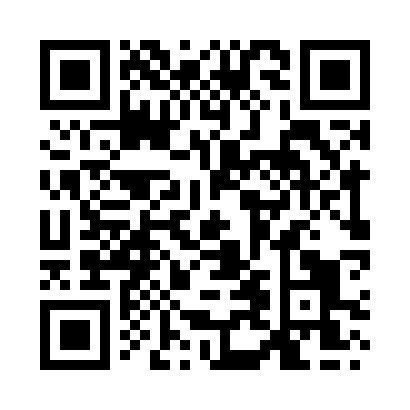 Prayer times for Newton Abbot, Devon, UKMon 1 Jul 2024 - Wed 31 Jul 2024High Latitude Method: Angle Based RulePrayer Calculation Method: Islamic Society of North AmericaAsar Calculation Method: HanafiPrayer times provided by https://www.salahtimes.comDateDayFajrSunriseDhuhrAsrMaghribIsha1Mon3:135:071:186:529:2911:242Tue3:135:081:196:529:2911:243Wed3:145:081:196:529:2911:244Thu3:145:091:196:529:2811:245Fri3:155:101:196:529:2811:236Sat3:155:111:196:529:2711:237Sun3:165:121:196:519:2711:238Mon3:165:131:206:519:2611:239Tue3:175:141:206:519:2511:2210Wed3:175:151:206:509:2511:2211Thu3:185:161:206:509:2411:2212Fri3:185:171:206:509:2311:2113Sat3:195:181:206:499:2211:2114Sun3:205:191:206:499:2111:2115Mon3:205:201:206:489:2011:2016Tue3:215:211:216:489:1911:2017Wed3:215:221:216:479:1811:1918Thu3:225:241:216:479:1711:1919Fri3:235:251:216:469:1611:1820Sat3:235:261:216:469:1511:1821Sun3:245:271:216:459:1411:1722Mon3:255:291:216:449:1211:1723Tue3:255:301:216:439:1111:1624Wed3:265:311:216:439:1011:1525Thu3:275:331:216:429:0911:1526Fri3:275:341:216:419:0711:1427Sat3:285:351:216:409:0611:1328Sun3:305:371:216:399:0411:1029Mon3:335:381:216:399:0311:0830Tue3:355:401:216:389:0111:0531Wed3:385:411:216:379:0011:02